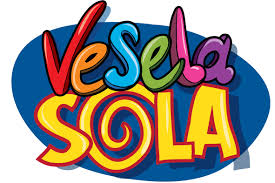 CICIVESELOŠOLSKI DAN 2020od 15. maja do 22. majaRad prebiraš Ciciban? Tudi, če letos nisi bil naročen nanj in se nisi prijavil na veselošolsko tekmovanje, lahko sodeluješ.KAKO SODELUJEM?Prijavi se na www.učimse.com, klikni gumb CiciVeselašola in sledi navodilom.KAJ ME  ČAKA ?Tu bodo objavljeni vprašalniki, pa tudi rešitve in ciciveselošolska pohvala. KAKO DO POHVALE?Enostavno si jo boš lahko tudi natisnil.SREČNO PRI REŠEVANJU!